Сказки от непослушания Детские капризы… Кто из родителей не сталкивался с ними?! Ребенок отказывается есть, ложиться спать, убирать за собой игрушки, не хочет ходить в детский сад, часто плачет и устраивает истерики, берет чужое или постоянно дерется и ссорится с другими детьми — такие проблемы встречаются на каждом шагу. И от нас, родителей, зависит, сможем ли мы преодолеть их, не нанеся вреда ребенку и нашим с ним отношениям. 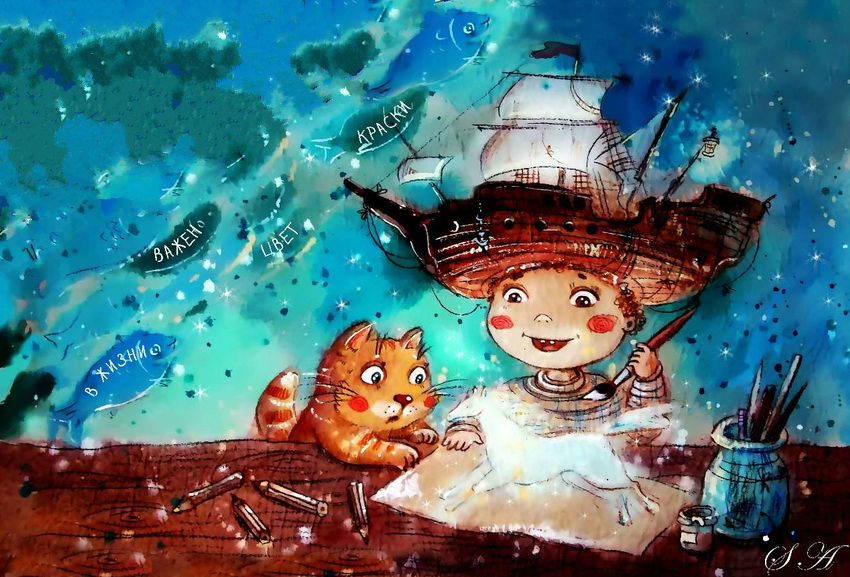 Часто уговоры, крики, долгие нотации и нравоучения не приносят никакой пользы. О вреде же физической агрессии написано и сказано немало, да и сами Вы, вероятнее всего, не раз убеждались в неэффективности подобных методов. Что же делать? Есть простой, но очень действенный метод борьбы с детскими капризами. Попробуйте не ругать ребенка, не наказывать его своим невниманием и т.п., а вместо этого расскажите ему сказку.   Это особые психологические сказки, которые помогут справиться с большинством капризов ребенка. Для малыша подобные сказки очень интересны. В них он видит героев, которые встречаются с теми же проблемами, что и он, и ребенок начинает понимать, как выйти из сложной ситуации.   Каждую сказку можно изменять в зависимости от особенностей Вашего ребенка и особенностей проблемной ситуации. Вы можете попробовать вместе с малышом придумать свою историю или продолжение заинтересовавшего Вас сюжета. Эффект от совместного творчества не заставит себя долго ждать. Вы не только станете лучше понимать друг друга, но и наполните общение радостью и вдохновением. Удачи Вам и взаимопонимания!Сказка о том, как Мишутка заболелСказка про мишку для детей, которые не хотят кушать и спать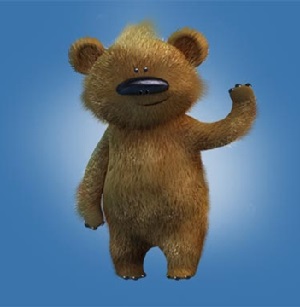 Мишутка был уже большим медвежонком: ему было 3 годика, и он ходил в детский сад. И вот однажды Мишутка решил, что он уже слишком большой, чтобы слушаться маму. И тут началось:   «Я не буду днем спать – только маленькие спят днем, а я большой!».«И вечером я рано ложиться спать не буду, посмотрю-ка мультики».«Не хочу я кушать кашу, только чай попью».«И суп кушать не стану. Даже если и хочу, все равно не буду, я же большой – чай попью с конфеткой!».Мама очень расстраивалась, что Мишутка мало кушает и спит, ведь детки, когда кушают и спят, сил набираются и растут быстрее. Но Мишутка даже и слушать не хотел. Все «не хочу» да «не буду»…   Так день прошел, другой. А на третий день проснулся Мишутка утром, а встать не может: ручки и ножки не слушаются. Испугался Мишутка, стал маму звать, а язычок тоже не говорит. Еще больше Мишутка испугался. Что же такое? Как раз в это время в комнату вошла мама, видит она, что с Мишуткой что-то случилось и скорую помощь вызвала. - Доктор, приезжайте скорее, мой малыш заболел сильно: животик болит, ручки и ножки не работают. Приехал доктор и начал слушать Мишутку. Слушает доктор и слышит, животик плачет и говорит что-то: - Что-то? – переспрашивает доктор у животика. -Ах, Мишутка не кормил тебя кашкой и супчиком? Ай-яй-яй! Стал доктор по Мишуткиным ножкам палочкой специальной стучать, чтобы проверить, почему не ходят. И слышит писк какой-то жалобный – это ножки пищат.   - Ах, и вы давно не кушали ничего? – спрашивает доктор у ножек. - Ну, все ясно! Ножки не ходят и ручки не двигаются, потому что слабенькие стали: не кушали – энергии не набирались, спали мало – поэтому не успели отдохнуть и сил набраться. И животик плачет, потому что кушать хочет. Ты Мишутка, если не хочешь, то не кушай и не спи, а ножки, ручки и животик корми обязательно, и спят пусть побольше. Тогда они болеть не будут!   Когда доктор ушел, Мишутка съел целую тарелку каши. Тут язычок заговорил, животик плакать перестал и ручки с ножками начали двигаться. С тех пор Мишутка больше не обижал животик свой, ручки и ножки – кормил их хорошо и отдыхать давал. И вырос Мишутка большим и крепким…  Автор Сейтнефесова СветланаСказка про зайца-грязнулюСказка про зайца для детей, которые не любят умываться.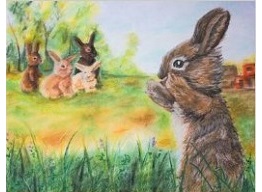 Жил-был в лесу заяц. Все зайцы были как зайцы: летом серые, зимой белые. А этот и зимой и летом был одним цветом. И цвет этот был не белый, не серый, а просто грязный, потому что заяц никогда не умывался.   Шел как-то он по тропинке, а навстречу ему лиса. - Ты кто? — спрашивает лиса. - Заяц, — ответил заяц. - Не может быть, — замотала головой лиса. - Я никогда таких зайцев не видела, таких страшных не бывает! Может быть, ты еж? -- Почему? — удивился заяц. - Потому что на тебе солома старая, шелуха от шишек и шерсть вся свалялась, на иголки стала похожа.   Заяц обиделся, но решил, что умываться все равно не будет. Повалялся он по земле стряхнул старую солому и шелуху от шишек и пошел дальше. А навстречу ему волк. - Ты кто? — спрашивает волк. - Заяц, — ответил заяц. - Не может быть, — сел на задние лапы волк. -  Я никогда таких зайцев не видел, таких страшных не бывает! Может быть, ты крот? - Почему крот? — удивился заяц. - Потому что ты весь в земле, вон какой черный!   Заяц обиделся, но решил, что умываться все равно не будет. Покатался он по траве, стряхнул землю и пошел дальше. А навстречу ему медведь. - Ты кто? — спрашивает медведь. - Заяц, — ответил заяц. - Не может быть, — замотал головой медведь. - Я никогда таких зайцев не видел, таких страшных не бывает! Может быть, ты лягушка? - Почему? — удивился заяц. - Потому что весь зеленый! Заяц обиделся, но решил, что умываться все равно не будет.   «Ну и что, зато не съели», — подумал он и пошел дальше. Видит, на поляне играют зайцы. - Привет! — закричал заяц, выскочив на опушку. - Возьмите меня к себе поиграть. - А ты кто? — хором спросили зайцы. - Как кто? Заяц! - Не может быть, — сказал один из игравших на поляне зайчиков. - Ты на нас совсем не похож. - Как не похож? — расстроился грязный заяц. - Разве я не такой же, как вы? - Нет! — хором прокричали зайцы.- Вот пойдем к речке, посмотрим в воду, отражения сравним. И поскакали они все к речке. Сели чистые зайцы рядком, а грязный заяц в самом конце пристроился. Наклонились они над водой, а там…   Все зайцы как зайцы — серые, а рядом с ними кто-то такой страшный! Закричал грязный заяц от страха и свалился в воду. Поплавал-поплавал, понырял да и выпрыгнул на берег. - Ой! — закричали зайцы. - И правда, ты заяц! Он осторожно вернулся к реке и посмотрел на свое отражение.- Какой я красивый, оказывается, — удивился заяц и пошел играть к своим новым друзьям. С того дня он каждое утро бегал вместе со всеми к речке умываться.   Автор Ирина Гурина Как Андрюша семечко посадилСказка для детей, которые не хотят ходить в детский сад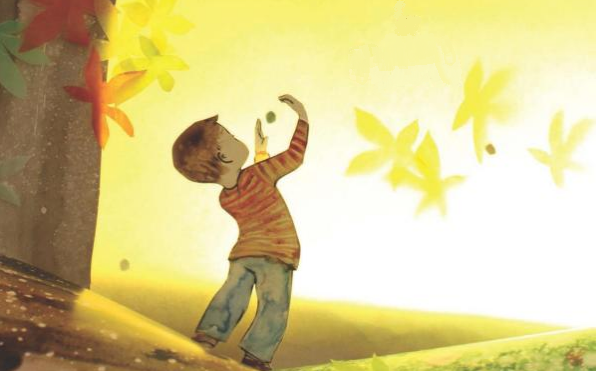 Пока семечко было маленькое, оно тихо лежало в пакетике, как в колыбельке, вместе с другими маленькими семечками. А как пришло время, все семечки посадили в садик около дома, и только одно семечко посадили дома, в горшочке на подоконнике. Очень Андрюша с ним подружился — и разговаривал, и поливал. Проросло семечко, стало росточком.   Только смотрит Андрюша — его дружок на подоконнике маленький, бледненький, все к окну тянется, а семечки в садике быстро растут, уже деревцами стали. - Что с тобой? — спрашивает его Андрюша. - Грустно мне… - Почему? Я же тебя люблю, и поливаю часто, и лампочку вечером включаю. Хочешь, мультики вместе посмотрим? - Не в мультиках счастье,-отвечает росточек.-Понимаешь, все мои друзья уже в садике, только я дома сижу. Они там вместе, им весело! Они целый день гуляют. Утром им солнышко светит, днем их ветерок убаюкивает. Вот они и растут высокими и крепкими. А еще к ним пчелки прилетают поболтать, бабочки поиграть! Ах, как в садике весело! - Да, — говорит Андрюша, — мне тоже дома скучновато, все мои друзья в детский сад ходят. У них там занятия, игрушек много. Они зарядку делают и песни поют. И на площадке гуляют. А я — дома с бабушкой. Один ты мне друг… Ивздыхают оба.   Думал-думал Андрюша, как другу помочь, и придумал: - Пересажу-ка я тебя в садик, к твоим друзьям. Хочешь? - Хочу, конечно! — обрадовался росточек. - Только с кем же ты тогда дома останешься? Я тебя одного не брошу! - А я не останусь дома! Я тоже в садик пойду, в детский! И тоже вырасту большим и крепким! Как деревце!   Автор Татьяна Холкина 